                                                                                       Απαντήσεις των ασκήσεων  Γλώσσας και                Μαθηματικών από   5-5-2020                                          ΓλώσσαΒ.μ Γλώσσας, β’ τεύχοςσελ. 65 ,ασκ.3ηλιόλουστος           ηλιοτρόπιοηλιαχτίδα                ηλιέλαιοηλιοβασίλεμα         ηλίανθοςηλιοθεραπεία         ηλιόσποροςσελ. 65, ασκ.4Τρέχα,ηλιακό μου λεωφορείο,πέρνα σαν αστραπή πορτοκαλιάκι απ’ την εξάτμισή σου πέτα γύρω γύρωηλιόσπορους να τρώνε τα πουλιά.Σελ. 65,ασκ.5αλφαβητική σειρά:ηλιακός,ηλιοβασίλεμα,ηλιόσπορος,ηλιοτρόπιο,λεω-φορείο,λεωφόρος,φως,φωτεινόςΣελ.67,ασκ.11.Αττικό Μετρό, ο υπόγειος σιδηρόδρομος της Αθήνας.2.Τα οφέλη του Αττικού Μετρό στην καθημερινότητά μας.3.Μετρό:ένα έργο πολιτισμού για την πόλη.Σελ.67,ασκ.2Το Μετρό είναι το πιο δημοφιλές μέσο μαζικής μεταφοράς στην πόλη επειδή χάρη σε  αυτό χρειαζόμαστε λίγο χρόνο για τις μετακινήσεις μας.Τα δρομολόγια των συρμών είναι συχνά και τηρούνται με ακρίβεια. Έτσι ,μπορεί κι εξυπηρε-τείται καθημερινά πάρα πολύς κόσμος.Σελ.67.ασκ.3Το Μετρό της Αθήνας θεωρείται έργο πολιτισμού για την πόλη, καθώς τους σταθμούς του στολίζουν εκθέματα που βρέθηκαν στις  αρχαιολογικές ανασκαφές κατά τη διάρκεια των εργασιών κατα-σκευής του. Ακόμη, στους σταθμούς υπάρχουν έργα σύγχρονης τέχνης από διάφορους Έλληνες καλλιτέχνες. και για όσους δεν έχουν το β.μ Γλώσσας, β΄ τεύχος, μπορούν να το δουν στον παρακάτω σύνδεσμο:http://www.pi-schools.gr/books/dimotiko/glossa_c/c_mat_2.pdfΓράψε πώς ακριβώς είπε τα παρακάτω λόγια ο δάσκαλος στον Κώστα, χρησιμοποιώντας τους κατάλληλους τύπους της Προστακτικής Αορίστου(συμβουλέψου τη θεωρία από τον τοίχο της Γλώσσας στην e-me).https://e-me.edu.gr/groups/1dim-dion-triti-taxi1/wallΟ δάσκαλος είπε στον Κώστα να ξύσει το μολύβι του, να ανοίξει το τετράδιο της ορθογραφίας, να κρύψει την προηγούμενη σελίδα και να γράψει ό,τι θυμάται. Στη συνέχεια, να  ξαναδιαβάσει το κείμενο και να διορθώσει τα λάθη του.-Κώστα, ξύσε το μολύβι σου, άνοιξε το τετράδιο της ορθογραφίας, κρύψε την προηγούμενη σελίδα και γράψε ό,τι θυμάσαι. Στη συνέχεια, ξαναδιάβασε το κείμενο και διόρθωσε τα λάθη σου.Από το τ.ε Γλώσσας, β’ τεύχος και για όσους δεν έχουν το βιβλίο: http://www.pi-schools.gr/books/dimotiko/glossa_c/c_erg_2.pdfΣελ. 26, ασκ. 3Αν έπρεπε να εκπαιδεύσω εγώ το ρομπότ, θα του μάθαινα πώς να διαβάζει και να παίζει σαν κι εμένα. Θα του μάθαινα να φτιάχνει την τσάντα του και να μελετάει για το σχολείο, αλλά και τους κανόνες των παιχνιδιών που παίζουμε με τους φίλους μου. Επίσης θα μπορούσε να κάνει δουλειές στο σπίτι, να μαζεύει τα ρούχα και τα παιχνίδια ώστε να με βοηθάει στην τακτοποίηση του δωματίου μου.Σελ. 26, ασκ. 4ΤΗΛΕΜΑΧΟΣ(ΡΟΜΠΟΤ):Τώρα που έμαθα τόσες ξένες γλώσσες, μπορώ να ταξιδέψω στο εξωτερικό!ΔΑΝΑΗ: Χμ, δεν είμαι και τόσο σίγουρη…ΤΗΛΕΜΑΧΟΣ: Μα γιατί; Ξέρω τόσες ξένες λέξεις!ΔΑΝΑΗ: Αυτές που έμαθες είναι οι γλώσσες των ζώων, όχι των ανθρώπων!*Μπορείτε να μου στείλετε τις απαντήσεις σας στις ερωτήσεις γραπτού λόγου στο email γράφοντας ημερομηνία, βιβλίο, σελίδα και άσκηση. Για τις ασκήσεις που έχουν συγκεκριμένες απαντήσεις θα βλέπετε τις λύσεις που σας στέλνω στην ιστοσελίδα του σχολείου.*                                    ΜαθηματικάΛύσεις ασκήσεων φυλλαδίου με δεκαδικά κλάσματα από 5/5/201. 5     ,   85     ,     123 ,       168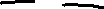 10      100       1.000      1.000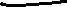 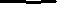     2.     5      50          8        80           3      300                 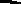 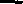 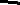 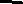 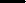 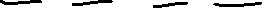 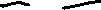           10     100        100    1.000     10    1.000 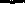             50          5           80      8          400     4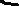 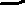 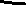 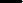 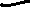 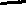 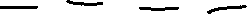 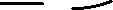           1.000    100        100   10       1.000   10    3.                 62                                          47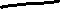 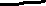                    100                                      1.000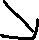 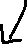 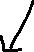 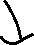        60                   2                   40                          7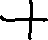 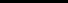 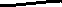 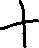 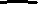       100               100              1.000                     1.000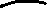 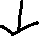 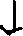 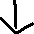 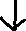         6                    2                    4                           7                 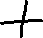 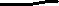 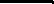 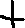 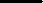 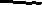        10                 100               100                      1.000                                    28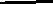                                  1.000 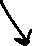 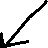                  20                            8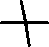 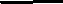 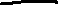              1.000                         1.000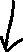 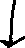                  2                               8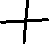 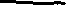 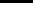                 100                          1.0004.    1 μέτρο και 35 εκατοστά        ή   1 + 35  = 1 + 30 + 5       = 1 + 3  +  5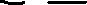 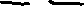 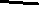                    100         100   100            10   100       ή  1 μέτρο και 3 δέκατα και 5 εκατοστά           18 εκατοστά      ή  10 +    8  =  1 +   8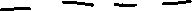           100  100    10   100       ή  1 δέκατο και 8 εκατοστά         3 εκατοστά και 40 χιλιοστά      ή  3  +       40 = 3   +    4 =    7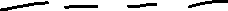 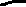         100     1.000  100   100   100      ή 7 εκατοστά3 μέτρα και 20 εκατοστά  ή   3  +  20  =  3  +   2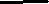 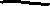                100             10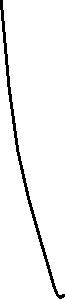 ή 3  μέτρα και 2 δέκατα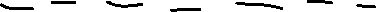 τ.ε Μαθηματικών, γ’ τεύχος, σελ. 25,ασκ. 5 30 = 3         80 = 8         400 = 40 = 4 = 4      100   10      100   10       100    10     1           48 = 40 +    8      =  4 + 8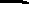 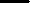 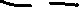 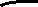      100   100   100       10   100      87 =  80 +   7 =   8 +    7 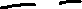 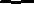 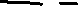      100   100   100   10   100      368 = 300 +  60 +  8 =  3  + 6 +   8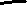 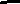 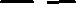 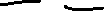       100    100     100    100       10   100Αν δεν έχετε το βιβλίο, μπορείτε να το δείτε:http://www.pi-schools.gr/books/dimotiko/math_c/erg/teyxos_c_1_46.pdfΚαλό Σαββατοκύριακο!!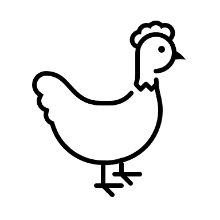 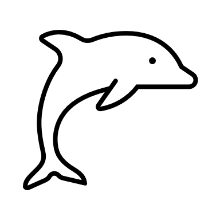 